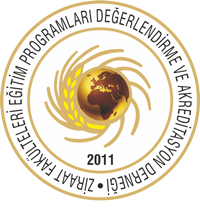 zidekAssociation for Evaluation and Accreditation of Agricultural Engineering Educational ProgramsZiraat Fakülteleri Eğitim Programları Değerlendirme ve Akreditasyon DerneğiSELF-ASSESSMENT REPORTZİDEKZiraat Fakülteleri Eğitim Programları Değerlendirme ve Akreditasyon DerneğiGazi Mahallesi Özata Sokak No:21/5 Yenimahalle-ANKARA / TÜRKİYEPhone: +90 (312) 419 04 99 Fax: +90 (312) 419 04 98 E-mail: info@zidek.org.trWeb page: http://www.zidek.org.tr/enZİDEKSelf-Assessment ReportContentsGeneral Information	IntroductionThe Self-Assessment Report (SAR) is prepared by the institution for use by the Agricultural Engineering Educational Programs Accreditation Board (ZAK) and the evaluation team during the ZİDEK evaluation. In this document, rules, explanations, suggestions and a SAR template are provided to be followed while preparing the SAR.ContentThe SAR is to provide information required for the quantitative and qualitative evaluation of the program and institution by ZİDEK. The SAR should be written in accordance with the template provided in this document and contain all the required information.A separate SAR must be prepared for each program. Each report must consist of three sections:(1) Main Section,(2) Appendix I (Additional Information on the Program) and(3) Appendix II (Institution Profile).Appendix II must be common to all programs to be evaluated within the institution.Additional DocumentsThe following additional documents related to the program to be evaluated must be presented together with the SAR:A university catalogue including the description of the program, course syllabi and other relevant information about the institution.All types of publications prepared by the institution, related to the promotion of the programInternet address containing program informationFormat and PreparationThe page inserted right after the General Information Section of this document must be used as the cover page of the SAR. The program title on the cover page should be the same as its used in the university catalogue, on transcripts, diplomas, and the evaluation application.In filling out the SAR, the terms within brackets should be replaced with the terms pertaining to the program. For example, [Program Title] in the cover page of SAR should be replaced by the full title of the program being evaluated.The cover page of this document that you are currently reading and the General Information section of this document should not be included and deleted in the SAR to be presented. Neither should explanations related to each title and subtitle be included.The SAR should be prepared in a way that it could be printed to A4 in pdf format if necessary, and should be sent to ZİDEK as a soft copy only. All appendices (Appendix I) except Appendix II (Institution Profile) should be included in SAR. Appendix II (Institution Profile), which contains information related to the university, the relevant faculty, and all programs offered at this faculty, should be prepared as a separate file in the same format as SAR.All cells of the tables, except those that are shaded, used in SAR must be filled with valid information. No data should be entered to the shaded cells. If the data, which should be entered, does not exist (e.g., no graduation in that year), that cell must be filled with "-" sign.Delivery and Distribution of the ReportThe SAR and its appendices should be sent to the following ZİDEK address in an electronic medium (CD, flash memory, e-mail, file sharing tools, etc.) to the following address by the deadline announced on ZİDEK’s web site (http://www.zidek.org.tr/) for the year that evaluation request is made.Association for Evaluation and Accreditation of Agricultural Engineering Educational ProgramsZİDEK İktisadi İşletmesi Meşrutiyet Mah. Karanfil Sokak.  Hisar Apt. No:28Kat:7 Daire: 20 Kızılay-Ankara / TURKEYSAR and its appendices can also be submitted in a way that allows downloading from a server determined by the institution. In such a case, all the information necessary to download SAR and its appendices should be e-mailed to the following e-mail address by the due date.zak@zidek.org.trAfter pre-inspection of SAR for its format or content, some short-term improvement may be requested. In such a case, it may be necessary to re-send the revised SAR by the same means described above.In the case that new information or documents become available in the period between the preparation of the SAR and the site visit, they should be sent to the ZİDEK office by electronic means as explained above. This information and the documentation will be sent to related boards and/or team members by the ZİDEK Office.After the evaluation teams have been formed, SAR will be delivered to the members of evaluation teams of each program by the ZİDEK office.ConfidentialityInformation contained in SAR is only for the use of ZİDEK and the evaluation team and may not be disclosed to third parties without prior permission of the institution. However, it may be used for ZİDEK’s educational activities or publications, provided that the name of the institution is not revealed, whether explicitly or implicitly.Self-Assessment Report TemplateThe template to be used for the SAR begins on the following page. The information ZİDEK – Self-Assessment Report (Version 2.2 – 03.05.2021) given in the footer of pages must be replaced by [Name of the University] [Program Name] Self-Assessment Report ([Date]).This template should be strictly followed in general evaluations. No title or subtitle should be omitted, and tables should be completed in accordance with the notes provided below each table.For interim evaluations, Part A General Information on Program of the template should be completed with all details; only those sections of Part B (Assessment Summary), Appendix I – Additional Information on the Program and Appendix II – Institution Profile, related to shortcomings and observations reported in Section A.6 Actions Taken to Eliminate Previous Shortcomings and Observations should be completed.ZİDEKSELF-ASSESSMENT REPORT[Name of the Program][Name of the University][Address][Date]SELF-ASSESSMENT REPORT[Name of the Program][Name of the University]A. General Information on Program1.	Contact InformationIndicate the responsible person to be contacted by the program evaluator prior to the visit (Department Chair, or person assigned by the Department Chair); provide his/her name, telephone and fax numbers, and e-mail address.2.	Program TitlesProvide the names of all the degrees, including the options, awarded within the framework of the program exactly as written on transcripts and diplomas, and include any necessary explanations.3.	Program TypeIndicate the type of the program.4.	Educational Language of ProgramDescribe the program’s educational language (Turkish, English, 30% English, etc.).5.	Brief History and Changes of the ProgramProvide a brief history of the program. Explain the latest major changes to the program (focusing on changes made since the last evaluation of the program if previously evaluated by ZİDEK).6.	Actions Taken to Eliminate Previous Shortcomings and Observations If ZİDEK identified shortcomings in the program during the previous (general or interim review or show cause evaluation) please enumerate all of them one by one, in the same order with ZİDEK assessment report and separately indicate the measures taken to remedy each of them. If the shortcomings determined during the previous evaluation are common to all programs, then these must be addressed separately in the SAR of each program. If ZİDEK is evaluating the program for the first time, it is sufficient to indicate as such in this subsection.B. Assessment SummaryCriterion 1. Students1.1 Student Admission1.1.1 Explain the process on which student admissions to the program are based.1.1.2 Provide ÖSYS (Student Selection and Placement Exam)  student quota, number of students admitted, ÖSYS scores and ranking of last five years in Table 1.2. An updated version of this table should be provided to the evaluation team members during the site visit.1.1.3 Evaluate the change of student quota and number of students accepted over the years. Also evaluate whether the students accepted to the program have the necessary background to acquire the targeted outcomes (knowledge, skills and behavior) of the program in expected period.1.1.4 Explain the regulations regarding the preparation school (if there is any) for the accepted students to the program, and provide statistical information for the success status of those students. You may use a table for this purpose.1.2 Vertical and Horizontal Transfer, Double Major, Minor and Transfer of Courses 1.2.1 Complete Table 1.2 for last five years. An updated version of this table should be provided to the evaluation team members during the site visit.1.2.2 Summarize the policies used in admitting students via vertical and horizontal transfer, double major and minor programs, as well as in the evaluation of courses taken and credits completed at other programs and/or institutions. Describe how these policies are applied.1.3 Student Exchange 1.3.1 Describe the agreements signed and partnerships established with other institutions by the institution and/or program.1.3.2 Summarize the measures that the institution and/or program take to encourage and ensure the mobility of students.1.3.3 Provide information about the numbers and profiles of students benefiting from exchange programs.1.4 Advising and Monitoring1.4.1 Summarize the advisory services that guide students in their courses and career planning and that ensure the monitoring of students’ progress.1.4.2 Provide quantitative and qualitative information regarding the advisory services by faculty members.1.5 Performance Evaluation1.5.1 Summarize the methods based on which the performance of students in courses and other activities is measured and evaluated.1.5.2 Explain with the necessary justifications that these methods are fair, consistent and transparent.1.6 Graduation Requirements1.6.1 Fill in Table 1.3, which shows the variation in the number of students and graduates over the years. An updated version of this table should be provided to the assessment team members during the site visit.1.6.2 Explain the methods used to control whether the students fulfill the program requirements for graduations, and graduation decision is taken.1.6.3 Explain with necessary justifications that these methods are reliable.Table 1.1 Information for YKS (Higher Education Institutions Examination) Standings of Undergraduate StudentsNotes:(1)	 Provide information for the last five years including the current year.(2)	Updated version of this table should be provided to the assessment team members during the site visit.Table 1.2 Horizontal and Vertical Transfers, Double Major and Minor InformationNotes:(1)	Provide information for last five years including current year.(2)	Numbers are for the students transferred or started double major or minor in that year.(3)	Updated version of this table should be provided to the assessment team members during the site visit.Table 1.3 Number of Students and GraduatesNotes:(1)	Provide information for last five years including current year.(2)	Explain the definition used for “year” by the institution.(3)	B.S.: Undergraduate (Bachelor’s), M.S.: Masters, Ph.D.: Doctorate(4)	Updated version of this table should be provided to the assessment team members during the site visit..Criterion 2. Program Educational ObjectivesZİDEK Definitions:Program Educational Objectives: General statements defining the career goals and Professional accomplishments that graduates are expected to achieve in the near future following graduation.Assessment: Assessment under this criterion is the process of defining, collecting, and arranging data and evidence with the help of various methods in order to determine the achievement levels of the program educational objectives.Evaluation: Evaluation under this criterion is the process of interpreting the data and evidence obtained from assessments through various methods. The evaluation process should yield the achievement levels of the program educational objectives and its results should be used for decisions and actions aimed at improving the program. 2.1 Defined Program Educational Objectives2.1.1 List the program educational objectives defined.2.2a Compliance of Program Educational Objectives with ZİDEK Definitions2.2a.1 The program educational objectives should be compliant with the definition given above, and it should not contain individual knowledge, skills, and behaviors of graduates. “Near future” means a 3-5 year-period. The educational objective should be written by focusing on the career objectives of the graduates not as the mission of institution.2.2b Compliance with the Missions of the Institution2.2b.1 If any, provide the missions of the institution, the faculty, and the department.2.2b.2. Explain where those missions are published.2.2b.3 Discuss the degree of compliance of the program educational objectives with the missions of the institution, the faculty, and the department separately. Explain the cross relations among the components of program educational objectives with the components of missions of the institution, the faculty and the department. It is recommended to use table(s) for this purpose.2.2c Method for Determining Program Educational Objectives2.2c.1 List the internal and external stakeholders of the program.2.2c.2 Explain how the program educational objectives are determined, considering the needs of the internal and external stakeholders. The method used for this purpose should be systematic and based on concrete evidence. 2.2d Publishing Program Educational Objectives2.2d.1 Explain where the program educational objectives are published in an easily accessible manner.2.2e Method for Updating Program Educational Objectives2.2e.1 Explain how and how often the program educational objectives are updated/are going to be updated in view of the needs of internal and external stakeholders. The method used for this purpose should be systematic and based on concrete evidence. 2.3 Achieving Program Educational Objectives2.3.1 Describe the measurement and evaluation process used to determine and document the achievement of the program educational objectives. The method used for this purpose should be systematic and based on concrete evidence. 2.3.2 Explain how you measure, using this process, the achievement level of program educational objectives with evidences.Criterion 3. Program OutcomesZİDEK Definitions:Program Outcomes: Statements defining the knowledge, skills, and attitudes that students must have acquired by the time they graduate.Assessment: Assessment under this criterion is the process of defining, collecting, and arranging data through various methods, in order to determine the achievement levels of the program outcomes Evaluation: Evaluation under this criterion is the process of interpreting the information, data and evidence obtained from assessments through various methods. The evaluation process should yield the achievement levels of the program outcomes, and its results should be used for the decisions and actions aimed at improving the program. 3.1 Defined Program Outcomes3.1.1 List the defined program outcomes here. These outcomes should be in compliance with the definitions above, and they should consist of knowledge, skills and behaviors gained by the student by their graduation.3.1.2 Program outcomes should contain all ZİDEK outcomes described in the document of Evaluation Criteria for Faculties of Agriculture (3.3-a,b,c,d,e,f,g,h,i,j and k). Show how all outcomes are completely covered. If the program outcomes are defined differently from ZİDEK outcomes, use a table showing cross correlations among the components of both.3.1.3 Examine the compliance of the program outcomes with the program educational objectives, and explain how the program outcomes support the achievement of the program educational objectives, by referring to the relationship between them.3.1.4 Explain the method used to determine the program outcomes. 3.1.5 Explain the methods used to periodically review and update the program outcomes.3.2 Assessment and Evaluation Process of Program Outcomes3.2.1 For each program outcome, separately describe the assessment and evaluation process used to periodically determine and document in how far the outcome is being achieved. The assessment and evaluation process used for this purpose should be systematic, allow the use of direct measurement methods, and mostly based on student works and concrete data. Only the surveys or indirect assessment methods like surveys will not be considered as sufficient. In case a secondary education also exists in addition to normal education, this process should be implemented in a way that the results could be obtained separately.3.2.2 Provide evidence indicating that this process is in effect..3.3 Achievement of Program Outcomes3.3.1 For each and every program outcome, explain how far each graduating student achieves that outcome, and summarize the relevant concrete evidence obtained from the assessment and evaluation system established for this purpose.3.3.2 For each and every program outcome, list the documents that may be related to that outcome, which will be presented separately to the ZİDEK program evaluators during the site visit as evidence that this outcome has been achieved (students’ work, evaluations of students’ work etc.) With the help of examples, explain the relationship between the documents to be presented as evidence and the program outcomes.Criterion 4. Continuous Improvement4.1 Explain the problems you have determined based on concrete data collected through the established assessment and evaluation methods since the previous ZİDEK evaluation (for programs being evaluated for the first time, within the last five years), also explain your improvement efforts to eliminate these problems, with evidences. These evidences are the records for suggested solutions for continuous improvement, the responsible persons who implemented these solutions, implementation dates, monitoring the implementing personnel, and sufficiency of the improvement achieved.4.2 Provide evidence that continuous improvement activities are based on concrete data collected through systematic methods related to the continuous improvement of the program’s areas which have room for improvement, primarily related to Criterion 2 and Criterion 3. Provide information on the evidence that documents your efforts and can be presented to the evaluation team during their visit.Criterion 5. CurriculumZİDEK Definitions: Credit: A credit is equivalent to an education load of a one lecture hour of theoretical class held regularly every week during a semester, or two to three hours of applied, practical or laboratory studies.ECTS Credit: Credit defined by the European Credit Transfer System.5.1 Curriculum5.1.1 Provide the curriculum by filling Tables 5.1 and 5.2. You may add rows as necessary. In Table 5.1, Mathematics and Science category is expected to be fulfilled usually in the first year and partially during the second-year through basic science courses, such as physics, chemistry, biology, and statistics courses and fundamental discipline specific courses. On the other hand, “Discipline-Related Courses” are expected to be attended in the second and upper classes. The credits of each course given in this table are expected to be counted for one category only. The credits for a few courses with special content can be divided among the categories subject with the conditions that it is justified with relevant proofs.5.1.2 Explain how the curriculum supports the achievement of program objectives and outcomes and prepare the students for their career or future studies in the same discipline. It is suggested that how each course in the curriculum contributes to the components of program objectives and outcomes should be shown in a table. Explain the details of all approaches and applications that are used so that each student gains all outcomes.5.1.3 Show that the curriculum contains discipline specific component given in Criterion 10.5.1.4 Provide the syllabi of all courses in curriculum (including courses from other departments) in a format given in Appendix I.1.5.2 Curriculum Implementation Method5.2.1 Describe the educational methods used in the implementation of the curriculum (theoretical, modular, problem-based, applied etc.). Provide the curriculum so as to show the hierarchy of courses/modules.5.3 Curriculum Management System5.3.1 Describe the management system used to ensure that the curriculum is implemented as stipulated and continuously improved. It is expected, through the chairperson of the department executing the program and/or committees formed by the faculty members, that a system is established to continuously monitor and improve the curriculum.5.4 Components of Curriculum5.4.1 Show how the curriculum meets the requirements of “mathematics and basic sciences”, “basic engineering sciences and discipline specific education”, and “general education” in Table 5.1 using quantitative data.5.4.2 If some components are fulfilled by the elective courses, explain how you ensure that these components are met for all the students.5.5 Major Design Experience5.5.1 Describe how the students gain the major design experience based on knowledge and skills acquired in the previous courses and that the major design experience contains engineering standards and realistic conditions and constraints. The works solely based on literature survey or analysis, partial designs carried out as part of theoretical/applied courses or designs that do not contain realistic constraints/conditions are not considered as major design experiences.5.5.2 If the major design experience is gained by some elective courses, explain how you ensure that it is gained by all the students. Table 5.1 Undergraduate Curriculum[Program Name]Notes:Write the name of course in Turkish even if instruction language is not Turkish.Write the instruction language.Use only Credit or ECTS credit depending on which is being used for student success calculations. During the site visit, the evaluation team will verify in how far the ZİDEK Criteria are satisfied by the courses in each category above, by examining the course syllabi in SAR, educational material and the students’ workIf one course is related to more than one category, the total course credit may be distributed among these categories using full credit number (integer).Basic science examples: Physics, Chemistry, Biology, Earth Science, Genetics, Physiology, Biochemistry etc.Discipline topics examples: Basic engineering sciences (Engineering Mechanics, Thermodynamics, Fluid Mechanics, Materials Science, Computer Science) and discipline specific subjects (Horticulture, Plant Protection, Dairy Technology, Agricultural Economics, Agricultural Machinery, Agricultural Structures and Irrigation, Field Crops, Soil Science and Plant Nutrition, Animal Science etc.)General education examples: Humanities and Social Science, Economics and Administrative Sciences etc.Others: the subjects that do not belong to any of the three categories above. Examples: Computer use and programming, subjects for personal development such as sports and music etc.When calculating totals, all compulsory courses must be included, but the number of elective courses must be the same as listed in the curriculum.Table 5.2 Courses and Section Sizes[Program Name]Note: (1) Give the appropriate percentage of the class type for each course (e.g., 75% lecture, 25% laboratory). *: Laboratory must be minimum 25% of all the courses taken during the entire education Criterion 6. Faculty Members6.1 Adequacy of Number of Faculty Members6.1.1 Fill in Table 6.1 and 6.2. All full time, part time and adjunct faculty members who are participating in execution of the program should be inserted in the tables. You may add rows as necessary.6.1.2 Examine the number of faculty members in terms of the program’s capability to carry out all the activities indicated under Criterion 6.1.a and to cover all program areas.6.1.3 Examine the adequacy of number of faculty members in terms of the program’s capability to cover every aspect of the program.6.2 Qualification of Faculty Members6.2.1 Examine the qualification of the faculty members and their approach and activities towards the continuation, evaluation and improvement of the program by also considering the factors indicated under Criterion 6.2.6.2.2 In the prescribed format, provide brief resumes of the faculty members and instructors who teach courses in Appendix I.2.6.3 Appointment and Promotion6.3.1 Explain faculty member appointment and promotion criteria, taking into consideration the points indicated under Criterion 6.3.Table 6.1 Workload Summary of Faculty Members[Program N]Notes:(1)	FT: Full-Time Faculty Member; PT: Part-Time; AF: Adjunct Faculty Member(2)	For each faculty member, list all courses taught in the last two terms (including graduate courses and courses given at other programs). Add rows as necessary.(3)	Indicate the activity distribution in percentage so that the total activity of each faculty member adds up to 100%.(4)	Indicate long leaves of absence in the “Other” column.Table 6.2 Analysis of Faculty Members[Program Name]Notes:(1)	Fill in the table for each faculty member. If necessary, you may use additional pages.(2) 	FT: Full-Time Faculty Member; PT: Part-Time; AF: Adjunct Faculty Member (3)	Activity level must reflect the average of the last 3 yearsCriterion 7. Facilities7.1 Education Space and Equipment7.1.1 Explain, using qualitative and quantitative data that the classrooms, laboratories and equipments used are sufficient for achieving the program objectives and outcomes, and suitable to provide an environment for learning. In this section, in addition to the facilities in the department executing the program, the facilities used for program students in support departments should also be discussed.7.1.2 List the main laboratories and equipment used in undergraduate education in Appendix I.3, and explain how these equipment are used in undergraduate education.7.2 Other Areas and Facilities7.2.1 Describe the areas and facilities allowing students to carry out extra-curricular activities within the scope of Criterion 7.2.7.2.2 Describe the office space provided to faculty members, instructors, administrative personnel and support personnel.7.3 Modern Engineering Equipment, Computer and Information Technology Infrastructure 7.3.1 Describe the facilities available to students for learning use of modern engineering tools.7.3.2 Describe the computer and information technology facilities available to students and instructors. Examine their adequacy in terms of Criterion 7.3.7.4 Library 7.4.1 Describe the library facilities available to students, and discuss their adequacy in terms of Criterion 7.4.7.5 Special Measures7.5.1 Explain the safety precautions undertaken in the education environment and in student laboratories. Indicate any special safety measures that may be required for the particular program type.7.5.2 Describe the facilities and arrangements provided for the disabled.Criterion 8. Institutional Support and Financial Resources8.1 Institutional Support and Budget Process8.1.1 Provide concrete evidence that the managerial support and constructive leadership of the university is in sufficient level to achieve and sustain the quality of program.8.1.2 Describe the budget planning process of the program and the relevant support provided by the institution (Faculty, University, Board of Trustees, and so on) in this process, as well as the sustainability of this support. Explain the sources of the financial support provided to the program. Fill in Table 8.1 for the department carrying out the program. Provide an updated copy of this table to the assessment team member during instructional visit.8.2 Budget Adequacy for Faculty Members 8.2.1 Examine the adequacy of the budget in terms of attracting and retaining qualified faculty members.8.2.2 Explain the adequacy of the financial support provided to faculty members to pursue career development.8.3 Facilities and Equipment Support8.3.1 Describe the financial support to acquire, maintain, and operate the facilities and equipment. Discuss the adequacy of this support8.4 Technical, Administrative and Service Personnel Support 8.4.1 Provide information about the number and qualifications of the technical and administrative personnel providing support to the program; discuss their adequacy in terms of numbers and qualifications.Table 8.1 Expenses [Program Name]Notes:(1)	Indicate all expenses for personnel including payments to faculty members for extra courses, expenses for public relations, student awards, expenses of student council.(2)	The expenses for building and office infrastructure, educational equipment, books, journals, safety and fire prevention(3)	Expenses for maintenance of building and large infrastructures and landscaping(4)	Membership fees, court expenses, tax and similar expenses(5)	Updated tables must be provided during the site visit.Criterion 9. Organization and Decision-Making Processes9.1 Describe the decision-making processes in the president’s office, the faculty, the department, and, if any, at other sub-unit levels. Examine these in terms of the realization of program outcomes and the achievement of educational objectives.Criterion 10. Discipline-Specific Criteria10.1 Describe how discipline-specific criteria are met through the program curriculum, the courses and measurement and evaluation methods.Appendix I – Additional Information on the ProgramI.1 Course SyllabiIn this section, provide the course syllabi, as indicated in B 5.1.4. The format to be used for course syllabi must be the same for all courses. The information provided should not exceed two pages per course. Each syllabus should include the following:Department, code and title of the courseCompulsory/elective course informationCourse credit or ECTS creditCourse (catalogue) contentPrerequisitesTextbooks and/or other necessary materialsCourse objectivesLearning outcomes of the courseTopicsContribution of the course to the professional educationRelationship between the course learning outcomes and the program outcomesPerson(s) who prepared the syllabus and date of preparationI.2 Curricula Vitae (Resumes) of InstructorsProvide the resumes of all instructors, including part-time and adjunct instructors, participating in execution of the program as indicated in B.6.2.1. All resumes must be presented in the same format. The information provided must not exceed two pages per person. Each CV must contain the following:Name, surname and titleAcquired degrees (together with the field, institution, and date)Service period in the institution, first appointment date, and dates of promotions in rankOther work experience (education, industry, etc.)Consulting, patents, etc.Principal publications within the last five yearsMembership to professional and scientific institutionsAwards receivedInstitutional and professional services provided within the last five years andProfessional development activities within the last five yearsI.3 EquipmentExplain the main educational and laboratory equipment used in undergraduate education, as explained in B7.1.2.I.4 Other InformationThis section can be used for the information that the institution wishes to include in SAR.Appendix II – Institution ProfileEvaluators will need additional information about the institution and the department offering the program. Appendix II must be prepared as a separate document to be presented in addition to the SAR. Even there are more than one programs applied for accreditation, Appendix II should be the same for all programs. II.1 Information on the InstitutionName of the university and contact informationType of InstitutionIndicate the type of governance of the university (public or private).Higher Management of the UniversityProvide the names and the distribution of duties of the president, vice-presidents and, if any, advisors to the president. Accreditation and Evaluation InformationList the names of organizations from which the programs of the institution have received accreditation and/or by which they have been evaluated. Indicate the commencement and expiry dates of the latest accreditations/evaluations.MissionProvide the published mission of the university, if any.Administrative Support UnitsProvide information about the supporting units essential to achieve the program objectives (library, computer center, office of student affairs, health, culture, congress and sport facilities, dining room and dormitory, etc.). II.2 Information on the FacultyGeneral InformationProvide the name and contact information of the faculty of which programs will be evaluated. Provide the names and duties of the dean, associate deans, and, if any, advisors to the dean.Provide the name and title of the person who prepared Appendix II. Provide the names of the departments and department chairs of the faculty.Prepare an organization chart showing the position of the dean and associate deans of the faculty and the faculty itself within the university, and entitle this chart “Table II-1 Organization Chart.” Indicate the titles of administrators superior to the faculty (vice president responsible for academic affairs, and the like).MissionProvide the published mission of the university faculty, if any. Programs at the Faculty and Awarded Degrees Using information on all undergraduate programs offered at the faculty of engineering, fill Table II-2, list all degrees provided by the faculty (without making a distinction between undergraduate and postgraduate degrees) in Table II.3.Information on AdministratorsProvide the resumes of the dean, associate deans, and, if any, advisors to the dean. Each resume must not be longer than two pages.Information on Academic Support UnitsProvide information about the units providing academic support to the evaluated programs. Fill Table II-4 using information related to all units in or outside of Faculty. An updated version of this table should be provided at the beginning of assessment visit.Budget of the FacultyProvide the expenditures of the faculty in Table II-5. This information must be provided for a period of three financial years, including the year of application and the preceding and following years. A current version of this table should be provided at the beginning of assessment visit.II.3 Personnel and Personnel PoliciesPersonnel and Student NumbersProvide the number of all personnel (full-time, part-time, and adjunct) and students at the faculty, both for the faculty and for each of the programs evaluated in separate tables (use Table II-6). A current version of this table should be provided at the beginning of assessment visit.Wages/Salaries and Personnel PoliciesProvide information on the appointment and promotion criteria within the faculty. Information about the salaries of the faculty members is optional (see Table II-7).II.4 Workload of Faculty MembersDescribe the policies related to the teaching load, as implemented within the faculty. Define what constitutes a "full-time workload."II.5 Monitoring of Part-Time and Adjunct Faculty Members Provide the policies implemented for monitoring and evaluating part-time and adjunct faculty members employed by the faculty.II.6 Information on Student Registration and Graduation Provide the student registration and graduation statistics of the last five years for the entire faculty and for each program to be evaluated using Table II-8.II.7 Credit DefinitionNormally, one credit corresponds to an education load of a one lecture-hour theoretical class held regularly every week during a semester, or two to three hours of applied, practical, or laboratory studies. One academic year consists of at least 28 weeks, excluding the final exam periods at the end of the semester.ECTS credit, on the other hand, is the indicator of total time that a student should spend for all activities of a course, and 30 hours of student load is usually considered as one ECTS credit.If a program uses different credit definitions, an explanation must be provided.II.8 Student Admission, Horizontal and Vertical Transfer, Double Major, Minor and Graduation Requirements Information provided in this section must be valid for all programs of the faculty. If an exception applies to any program to be evaluated, then this must be indicated here, and its details must be provided in the SAR of the relevant program.Student AdmissionProvide information about the ÖSYS scores and ranking of the students enrolled in the programs at the faculty within the last five years in Table II-9.Provide information on how courses completed at other institutions are transferred and replaced the courses in the curriculum.Horizontal and Vertical TransferExplain the regulations and implementations related to student admission into the programs at the faculty through horizontal and vertical transfer. Provide the criteria (minimum average grade, required courses, course equivalences) used in admitting students.Provide statistical information on students who have enrolled to the faculty through horizontal and vertical transfer in Table II-10.Double MajorExplain the regulations and implementations related to the enrollment and monitoring of students in double major programs at the faculty. Provide the criteria (minimum average grade, required courses, course equivalences) used in student admission and monitoring.Provide statistical information on students admitted to double major programs at the faculty in Table II-10.MinorExplain the regulations and implementations related to the enrollment and monitoring of students in minor programs at the faculty. Provide the criteria (minimum average grade, required courses, course equivalences) used in student admission and monitoring.Provide statistical information on students admitted to minor programs at the faculty in Table II-10.Graduation RequirementsDescribe the practices used to ensure that students fulfill graduation requirements. Provide all types of documents used for this purposeIndicate the grade point average required for graduation. Table II-1 Organization ChartTable II-2 Undergraduate Programs at the FacultyNotes: Fill in the table according to the information given below, for all undergraduate programs at the faculty. (1)	Provide the title of the program as given in the university catalogue.(2)	Use separate rows for different program types (Normal Education, Second Education, and so on). (3)	Indicate only the programs to be evaluated in this evaluation period.(4)	Indicate the programs you do not wish to be evaluated in this evaluation period.  Table II-3 Degrees Awarded at the FacultyNotes: Fill in the table according to the information given below, for all programs (undergraduate and graduate) at the faculty(1) Provide the title of the program as given in the university catalogue.(2) Use separate rows for different program types (Normal Education, Second Education, and so on). Table II-4 Academic Support DepartmentsAcademic Year (1):____________Notes:(1)	Write data belonging to the academic year ending in the year of applications. Provide a current version of this table to the assessment team at the beginning of assessment visit.(2)	Support Units are units that offer courses to the students in the program to be evaluated (Horticulture, Plant Protection, Dairy Technology, Agricultural Economics, Agricultural Machinery, Agricultural Structures and Irrigation, Field Crops, Soil Science and Plant Nutrition, Animal Science etc.(3)	Provide the number of full-time instructors in this column  (4)	Provide the number of adjunct instructors in this column (5) 	Provide the total of full-time equivalents of column 1 and 2 in this column 1 FTE Full-time equivalency workload of instructors will be defined by the Faculty. (6) 	Provide the number and full-time equivalents of research assistants in these columns.  For research assistants, 1 FTE workload is 20 hours/weekTable II-5 Expenses[Name of the Faculty]Notes:(1)	Indicate all expenses for personnel including payments to faculty members for extra courses, expenses for public relations, student awards, expenses of student council.(2)	The expenses for building and office infrastructure, educational equipment, books, journals, safety and fire prevention (3)	Expenses for maintenance of building and large infrastructures and landscaping (4)	Membership fees, court expenses, tax and similar expenses.(5)	Updated tables must be provided during the site visitTable II-6 Personnel and Student Numbers[Name of the Faculty] or[Name of the Evaluated Program]Academic Year (1): 	Fill in separate forms for the faculty and for each of the evaluated programs.Notes:(1)	Data pertaining to the academic year ending in the year of the application must be provided in this table. Updated tables must be provided during the site visit. (2)	FT: Full time, PT: Part time; FTE: Full time equivalent(3)	For research assistants, 1 FTE (Full Time Equivalent) corresponds to 20 hours per week. For undergraduate and graduate students, 1 FTE corresponds to 15 credits, including all courses taken. For faculty members and instructors, the faculty shall define 1 FTE.(4)	Divide the FTE in each category by the FTE total of the faculty members, instructors and adjunct members in the faculty. Do not include administrators.(5)	List those faculty members who hold both an administrative position and instructor position in both categories, so that their total workload is 1 FTE.(6)	If a different category is in effect, indicate this or leave blank.  (7)	Excluding the Preparatory School.Table II-7 Salary Data of Faculty Members(Optional)Academic Year _______For the entire faculty (including compensation for additional courses)For each program to be evaluated (including compensation for additional courses)Table II-8 Number of Students and GraduatesFor the entire facultyNotes:	(1) Provide information for five years including the present year.	(2) Explain the meaning of “class” for institution.	(3) B.S.: Undergraduate, M.S.: Master’s, Ph.D.: DoctorateProgram: ________________Notes:	(1) Provide information for five years including the present year.	(2) B.S.: Undergraduate, M.S.: Master’s, Ph.D.: DoctorateTable II-9 YKS Standings of Undergraduate StudentsNote: (1) Provide information for five years including the present year.Table II-10 Transfer, Double Major and Minor Information for Students of the Faculty Note: (1) Provide information for five years including the present year.Academic Year(1)QuotaNumber of Students RegisteredYKS ScoreYKS ScoreYKS RankingYKS RankingAcademic Year(1)QuotaNumber of Students RegisteredHighestLowestHighestLowest[Current academic year][1 year before][2 years before][3 years before][4 years before]Academic Year(1), (2)Number of Horizontal TransfersNumber of Vertical TransfersNumber of Students from other Departments Following Double Major ProgramNumber of Students Following Double Major Program of Another DepartmentNumber of Students following a Minor Program of another Department[Current academic year][1 year before][2 years before][3 years before][4 years before]Academic Year(1)Prep SchoolYear (2)Year (2)Year (2)Year (2)Number of Students (3)Number of Students (3)Number of Students (3)Number of Graduates (3)Number of Graduates (3)Number of Graduates (3)Academic Year(1)Prep School1.2.3.4.B.S.M.S.Ph.D.B.S.M.S.Ph.D.[Current academic year][1 year before][2 years before][3 years before][4 years before]Course CodeCourse name (1)Instruction Language (2)Category (Credit or ECTS Credit) (3),(4),(5)Category (Credit or ECTS Credit) (3),(4),(5)Category (Credit or ECTS Credit) (3),(4),(5)Category (Credit or ECTS Credit) (3),(4),(5)Category (Credit or ECTS Credit) (3),(4),(5)Course CodeCourse name (1)Instruction Language (2)Mathematics and Basic Sciences(6)Mathematics and Basic Sciences(6)Discipline Topics (7)Check (√) if it contains significant designGeneral Education(8)Other (9)1. Semester1. Semester1. Semester1. Semester1. Semester1. Semester1. Semester1. Semester( )( )( )( )( )( )( )2.  Semester2.  Semester2.  Semester2.  Semester2.  Semester2.  Semester2.  Semester2.  Semester( )( )( )( )( )( )( )( )( )( )( )( )( )( )3.  Semester3.  Semester3.  Semester3.  Semester3.  Semester3.  Semester3.  Semester3.  Semester( )( )( )( )( )( )( )( )( )( )( )( )( )( )4.  Semester4.  Semester4.  Semester4.  Semester4.  Semester4.  Semester4.  Semester4.  Semester( )( )( )( )( )( )( )( )( )( )( )( )( )( )5.  Semester5.  Semester5.  Semester5.  Semester5.  Semester5.  Semester5.  Semester5.  Semester( )( )( )( )( )( )( )( )( )( )( )( )( )( )Course CodeCourse name (1)Course name (1)Instruction Language (2)Category (Credit or ECTS Credit) (3),(4),(5)Category (Credit or ECTS Credit) (3),(4),(5)Category (Credit or ECTS Credit) (3),(4),(5)Category (Credit or ECTS Credit) (3),(4),(5)Category (Credit or ECTS Credit) (3),(4),(5)Course CodeCourse name (1)Course name (1)Instruction Language (2)Mathematics and Basic Sciences(6)Discipline Topics (7)Check (√) if it contains significant designGeneral Education(8)General Education(8)Other (9)6.  Semester6.  Semester6.  Semester6.  Semester6.  Semester6.  Semester6.  Semester6.  Semester6.  Semester( )( )( )( )( )( )( )( )( )( )( )( )( )( )7.  Semester7.  Semester7.  Semester7.  Semester7.  Semester7.  Semester7.  Semester7.  Semester7.  Semester( )( )( )( )( )( )( )( )( )( )( )( )( )( )8.  Semester8.  Semester8.  Semester8.  Semester8.  Semester8.  Semester8.  Semester8.  Semester8.  Semester( )( )( )( )( )( )( )( )( )( )( )( )( )( )CATEGORY TOTAL IN PROGRAM(10)CATEGORY TOTAL IN PROGRAM(10)CATEGORY TOTAL IN PROGRAM(10)CATEGORY TOTAL IN PROGRAM(10)Total Credit for Graduation/ECTSTotal Credit for Graduation/ECTSTotal Credit for Graduation/ECTSPERCENTAGE OF TOTALS IN GRAND TOTALPERCENTAGE OF TOTALS IN GRAND TOTALPERCENTAGE OF TOTALS IN GRAND TOTALPERCENTAGE OF TOTALS IN GRAND TOTALTotal should satisfy one of these rowsTotal should satisfy one of these rowsMinimum credit / ECTS creditMinimum credit / ECTS credit32/6048/9048/90Total should satisfy one of these rowsTotal should satisfy one of these rowsMinimum PercentageMinimum Percentage% 25% 37,5% 37,5Course CodeCourse TitleNumber of sections opened in the last two yearsNumber of students in the most crowded sectionCourse Type(1)Course Type(1)Course Type(1)Course Type(1)Course CodeCourse TitleNumber of sections opened in the last two yearsNumber of students in the most crowded sectionLectureLaboratory*RecitationOtherName of the Faculty MemberFT, PT, AF (1)All Courses Taught in the Last Two Terms(Course Code/Credit/Term/Year) (2)Total Activity Distribution (3)Total Activity Distribution (3)Total Activity Distribution (3)Name of the Faculty MemberFT, PT, AF (1)All Courses Taught in the Last Two Terms(Course Code/Credit/Term/Year) (2)TeachingResearchOther(4)Name of the Faculty Member (1)TitleFT, PT, AF (2)Highest Degree EarnedInstitution from which Highest Degree Earned and YearYears of ExperienceYears of ExperienceYears of ExperienceLevel of Activity (high, medium, low, none) (3)Level of Activity (high, medium, low, none) (3)Level of Activity (high, medium, low, none) (3)Name of the Faculty Member (1)TitleFT, PT, AF (2)Highest Degree EarnedInstitution from which Highest Degree Earned and YearGovernment/ Industrial ExperienceTeaching ExperienceExperience in the current InstitutionProfessional InstitutionsResearchConsultancy Services to the IndustryFinancial YearExpense ItemsPreceding Year(Realized)(TL)Year of Application(Budgeted)(TL)Following Year (5)(Budgeted)(TL)Salaries (1)Travel AllowancesService ProcurementsConsumer Goods and Materials ProcurementExpenses for educational infrastructure (2)Building and Facilities (3)Simple Maintenance/RepairEquipment and Transportation VehiclesVarious research and publicationsOther (4)Program Name (1)Type (2)Type (2)Duration of the ProgramName and Surname of Program Administrator or Department ChairHas applied for evaluation(3)Has applied for evaluation(3)Exists, but has not applied for evaluation (4)Exists, but has not applied for evaluation (4)Program Name (1)Normal EducationSecondEducationDuration of the ProgramName and Surname of Program Administrator or Department ChairAccreditationAccreditationAccreditationAccreditationProgram Name (1)Normal EducationSecondEducationDuration of the ProgramName and Surname of Program Administrator or Department ChairAccreditedNot AccreditedAccreditedNot Accredited1.2.3.4.5.6.7.8.Program Name (1)Type (2)Type (2)Name of the Awarded Degree as on the DiplomaName of the Program as on the TranscriptProgram Name (1)Normal EducationSecond EducationName of the Awarded Degree as on the DiplomaName of the Program as on the TranscriptName of the Department (2)Number of Full-Time Faculty Members (3)Number of Part-Time and Adjunct Faculty Members (4)Full-Time Equivalent (FTE) Academic Staff (5)Research Assistants (6)Research Assistants (6)Name of the Department (2)Number of Full-Time Faculty Members (3)Number of Part-Time and Adjunct Faculty Members (4)Full-Time Equivalent (FTE) Academic Staff (5)NumberFTE1.2.3.4.5.6.7.8.9.10.11.12.13.14.15.16.Financial YearExpense ItemsPreceding Year(Realized)(TL)Year of Application(Budgeted)(TL)Following Year (5)(Budgeted)(TL)Salaries (1)Travel AllowancesService ProcurementsConsumer Goods and Materials ProcurementExpenses for educational infrastructure (2)Building and Facilities (3)Simple Maintenance/RepairEquipment and Transportation VehiclesVarious research and publicationsOther (4)Number (2)Number (2)FTE (3)Ratio to the Total FTE( 4)FTPTFTE (3)Ratio to the Total FTE( 4)Administrators (5)Faculty MembersInstructorsAdjunct MembersResearch AssistantsTechnicians / ExpertsOther Administrative StaffOther(6)Registered Undergraduate Students (7)Registered Graduate Students (7)ProfessorAssociate ProfessorAssistant ProfessorInstructorResearch AssistantNumberHighest SalaryAverage SalaryLowest SalaryProgramProfessorAssociate ProfessorAssistant ProfessorInstructorNumberHighestAverageLowestNumberHighestAverageLowestNumberHighestAverageLowestNumberHighestAverageLowestNumberHighestAverageLowestAcademic Year (1)Prep SchoolYear (2)Year (2)Year (2)Year (2)Number of Students (3)Number of Students (3)Number of Students (3)Number of Graduated Students (3)Number of Graduated Students (3)Number of Graduated Students (3)Academic Year (1)Prep School1.2.3.4.B.S.M.S.Ph.DB.S.M.S.Ph.D[Current Academic Year][1 year before][2 years before][3 years before][4 years before]Academic Year (1)Prep SchoolYearYearYearYearNumber of Students (2)Number of Students (2)Number of Students (2)Number of Graduated Students (2)Number of Graduated Students (2)Number of Graduated Students (2)Academic Year (1)Prep School1.2.3.4.B.S.M.S.Ph.DB.S.M.S.Ph.D[Current Academic Year][1 year before][2 years before][3 years before][4 years before]Academic Year (1)YKS ScoreYKS ScoreRankingRankingNumber of Registered StudentsAcademic Year (1)LowestHighestLowestHighestNumber of Registered StudentsAcademic Year(1)Number of Students Horizontally TransferredNumber of Students Vertically TransferredNumber of Double Major Students Number of Minor Students